Pontypridd Roadents AC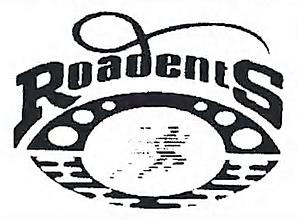 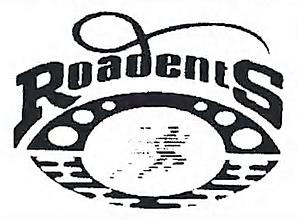 Membership Application FormPontypridd Roadents ACMembership Application FormPersonal Contact Information Full Name: Date of Birth: Gender: Address: Post Code: Telephone: Email Address: Emergency Contact Information Name: Address: (if different from above) Home Tel. No.: Mobile Tel. No.: Annual Membership Fees  Subscriptions are due on 1st April. Membership runs from 1st April to 31st March. Membership payments must be up to date to continue to receive all membership benefits. Annual Membership Fees  Subscriptions are due on 1st April. Membership runs from 1st April to 31st March. Membership payments must be up to date to continue to receive all membership benefits. Annual Membership Fees  Subscriptions are due on 1st April. Membership runs from 1st April to 31st March. Membership payments must be up to date to continue to receive all membership benefits. Annual Membership Fees  Subscriptions are due on 1st April. Membership runs from 1st April to 31st March. Membership payments must be up to date to continue to receive all membership benefits. Annual Membership Fees  Subscriptions are due on 1st April. Membership runs from 1st April to 31st March. Membership payments must be up to date to continue to receive all membership benefits. Membership Type Club Fee Welsh Athletics Fee Total Fee Payable Please Select Senior Membership (Aged 20 years and over) £24.00 £21.00 £45.00 Junior Membership (Aged 17-19 years) £22.00 £13.00 £35.00 2nd Claim / Associate Membership (WAA to another club) £24.00£0.00£24.00Welsh Athletics / UK Athletics Affiliation Welsh Athletics / UK Athletics Affiliation Welsh Athletics / UK Athletics Affiliation Welsh Athletics / UK Athletics Affiliation Welsh Athletics / UK Athletics Affiliation Are you currently affiliated to another club or have you been affiliated to another club within the last 3 years?  Are you currently affiliated to another club or have you been affiliated to another club within the last 3 years?  Are you currently affiliated to another club or have you been affiliated to another club within the last 3 years?  Are you currently affiliated to another club or have you been affiliated to another club within the last 3 years?  Are you currently affiliated to another club or have you been affiliated to another club within the last 3 years?  If YES, please state which club: Date of affiliation: If YES, please state which club: Date of affiliation: If YES, please state which club: Date of affiliation: If YES, please state which club: Date of affiliation: If YES, please state which club: Date of affiliation: Current registration number, if applicable:  Current registration number, if applicable:  Current registration number, if applicable:  Current registration number, if applicable:  Current registration number, if applicable:  Health Declaration: Do you have any health considerations we should know about ? If YES, please give more information below Disclaimer Disclaimer I confirm that to the best of my knowledge I can participate in physical activity. I understand that participation in this club is entirely at my own risk, and I should consult my doctor if suffering from any condition that might make running injurious to my health. If I am required to seek my doctor’s advice prior to commencement of any physical activity, I agree to contact my doctor and I take full responsibility for obtaining written permission before starting such activities. I understand that I am responsible for monitoring myself throughout the training sessions and that if any unusual symptoms occur, I will cease participation and inform the group leader and my doctor. I confirm that I will take every precaution possible for the safety of myself and others and act in a responsible manner. I am aware that physical activity can be hazardous and there is a risk involved. I acknowledge that I participate at my own risk and take full responsibility for my actions. I understand that I cannot hold the club or its officers liable for any loss or injury, however caused. I confirm that to the best of my knowledge I can participate in physical activity. I understand that participation in this club is entirely at my own risk, and I should consult my doctor if suffering from any condition that might make running injurious to my health. If I am required to seek my doctor’s advice prior to commencement of any physical activity, I agree to contact my doctor and I take full responsibility for obtaining written permission before starting such activities. I understand that I am responsible for monitoring myself throughout the training sessions and that if any unusual symptoms occur, I will cease participation and inform the group leader and my doctor. I confirm that I will take every precaution possible for the safety of myself and others and act in a responsible manner. I am aware that physical activity can be hazardous and there is a risk involved. I acknowledge that I participate at my own risk and take full responsibility for my actions. I understand that I cannot hold the club or its officers liable for any loss or injury, however caused. Declaration Declaration In signing this form, I confirm that I have read, understood, and agree to abide by the rules contained in the Club’s Policies to include, but not limited to: Club Constitution, Code of Conduct Policy, and Social Media Policy.By becoming a member of the club, you are automatically agreeing to the codes of practice as stated by Welsh Athletics – this relates to the codes of conduct, to the rules of UK Athletics, and to adhere to all anti-doping rules and regulations.In signing this form, I confirm that I have read, understood, and agree to abide by the rules contained in the Club’s Policies to include, but not limited to: Club Constitution, Code of Conduct Policy, and Social Media Policy.By becoming a member of the club, you are automatically agreeing to the codes of practice as stated by Welsh Athletics – this relates to the codes of conduct, to the rules of UK Athletics, and to adhere to all anti-doping rules and regulations.I hereby apply to become a member of Pontypridd Roadents A.C. and confirm that I am an amateur as defined by Welsh Athletics Ltd.I hereby apply to become a member of Pontypridd Roadents A.C. and confirm that I am an amateur as defined by Welsh Athletics Ltd.Signed: Date: Data Protection When you become a member of, or renew your membership with, Pontypridd Roadents A.C you will automatically be registered as a member of Welsh Athletics. We will provide Welsh Athletics with your personal data and you will have access to this information via the online portal myATHLETICS.  In addition to passing data to Welsh Athletics, the use of data is likely to include the following activities, and more: Team selection and competition entryMembership and club managementMarketing and club communicationsFunding and reporting purposesThis data will be held securely and will not be passed to anyone other than you, and any other club member with a need to access it for the club’s purposes.  The information held will be deleted when you cease to be a club member. Under no circumstances will the data be passed to any other person or third party (except for Welsh Athletics) unless specific consent is obtained. I consent to Pontypridd Roadents A.C. collecting and storing my personal data for the purposes stated above.I consent to the club recording my race results and using any photographs, including my image taken at club activities and races, for publicity and to promote the club.                                                                                                                For Office Use OnlyDate Received:                                                                                                  URN: